Supporting InformationFlower-like MoS2 for Next Generation High Performance Energy Storage Device ApplicationsSumit Majumder*and Sangam BanerjeeSurface Physics and Materials Science Division, Saha Institute of Nuclear Physics, 1/AF, Saltlake, Kolkata-700064, India.*Corresponding author’s email: sumitmajumder2779@gmail.com, Ph. No: (+91)8436836968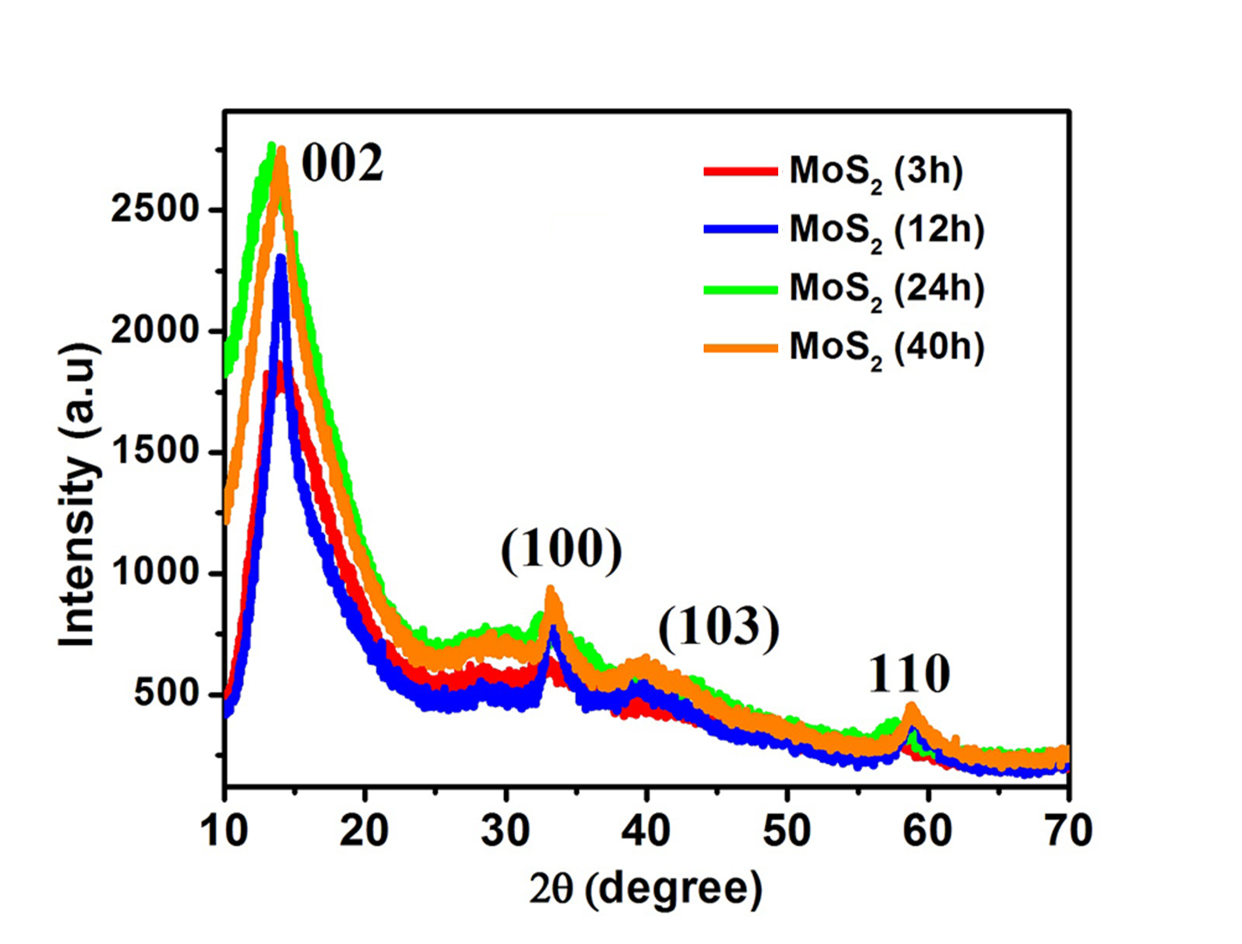 Figure S1. Room temperature PXRD pattern of sample S1 (3h), S2 (12h), S3 (24h), and S4 (40h).Table S1: Comparison of electrochemical capacitance performance of present supercapacitor with other reported supercapacitors.References:Fan L, Liu G, Zhang C, Wu J, Wei Y (2015) Facile one-step hydrothermal preparation of molybdenum disulfide/carbon composite for use in supercapacitor. Int. J. Hydrogen Energy, 40, 10150–10157.Hu B, Qin X, Asiri A, Alamry K, Youbi A,  Sun X (2013) Synthesis of porous tubular C/MoS2 nanocomposites and their application as a novel electrode material for supercapacitors with excellent cycling stability Electrochim. Acta 100, 24-28.Huang K, Wang L, Liu Y, Liu Y, Wang H, Gan T, Wang L (2013)  Layered MoS2egraphene composites for supercapacitor applications with enhanced capacitive performance. Int. J. Hydrogen Energy 38, 14027-14034.Huang K, Zhang J, Shi G, Liu Y (2014) Hydrothermal synthesis of molybdenum disulfide nanosheets assupercapacitors electrode material. Electrochim Acta, 132, 397-403.Ilanchezhiyan  P, Mohankumar G, Kang T (2015) Electrochemical studies of spherically clustered MoS2 nanostructures for electrode applications.  J. Alloy. Comps., 634, 104-108. Krishnamoorty K, Kumar G, Veerasubramani G, Rhandhakrishnan S,  Kim S (2014)    Supercapacitive properties of hydrothermally synthesized sphere like MoS2 nanostructures. Mater. Res. Bull., 50, 499-502.Krishnamoorthy K, Pazhamalai P, Kim S (2017) Ruthenium sulfide nanoparticles as a new pseudocapacitive material for supercapacitor Electrochem. Acta. 227, 85-94.Krishnamoorthy K, Veerasubramani G, Pazhamalai P, Kim S (2016) Designing two dimensional nanoarchitectured MoS2 sheets grown on Mo foil as a binder free electrode for supercapacitors. Electrochem. Acta. 190, 305-312.Lianga D, Tiana Z, Liu J, Ye Y, Wu S, Cai Y, Liang C (2015) MoS2 nanosheets decorated with ultrafine Co3O4 nanoparticles for high-performance electrochemical capacitors Electrochim. Acta 182, 376–382.Ramachandran R, Saranya M, Grace A, Wang F (2017) MnS nanocomposites based on doped graphene: simple synthesis by a wet chemical route and improved electrochemical properties as an electrode material for supercapacitors. RSC Adv. 7,  2249-2257.Soon J, Loh K (2007) Electrochemical Double-Layer Capacitance of MoS2 Nanowall Films. Electrochem. Solid-State Lett., 10(11), A250-A254.Wang X, Ding J, Yao S, Wu X, Feng Q, Wang Z, Geng B (2014) High Supercapacitor and Adsorption Behaviors of Flower-like MoS2 nanostructures. J. Mater. Chem. A 2, 15958-15963Electrode MaterialsElectrolyteSpecific Capacitance (Csp)Current DensityReferencesSpherical MoS2 1 M Na2SO492.85 Fg-1 0.5 mAcm-2(Krishnamoorthy et al, 2014)MoS2 nanostructure1 M Na2SO4122 Fg-10.5 Ag-1(Ilanchezhiyan et al., 2015)3D flower like MoS21 M KCl168 Fg-11 Ag-1(Wang et al., 2014)MoS2 nanosheet 1 M Na2SO4129.2 Fg-11 Ag-1(Huang et al., 2014)MoS2 Nanowall film0.5M H2SO4100 Fg-1    -(Soon et al., 2007)MoS2-Co3O4 composite1 M KOH69 Fg-10.5 Ag-1(Lianga et al., 2015)MoS2-carbon composite 1 M Na2SO4201.4 Fg-10.2 Ag-1Fan et al. 2015RuS2 0.5 M H2SO485 Fg-10.5 mAcm-2(Krishnamoorthy et al., 2017)MnS/Graphene 6 M KOH156 Fg-1-(Ramachandran et al., 2017)MoS2/Mo1 M Na2SO4192 Fg-11 mAcm-2(Krishnamoorthy et al. 2017)MoS2/C3 M KOH210 Fg-11 Ag-1(Hu et al., 2013)MoS2-Graphene243 Fg-11 Ag-1(Huang et al., 2013)Flower-like MoS21 M Na2SO4350 Fg-1210 Fg-10.25 Ag-1     1 Ag-1[This Work]